Основными причинами пожаров являются неосторожное обращение с огнем, неисправность печного оборудования, нарушения правил эксплуатации электроприборов.Правила пожарной безопасностиНе курите и не пользуйтесь открытым пламенем (спичками, свечами и т.п.) в местах хранения горючих материалов.Не курите лежа в постели.Не оставляйте детей одних без присмотра, прячьте от детей спички.Не оставляйте топящиеся печи без присмотра, а также не поручайте присмотр за ними малолетним детям.Не применяйте для розжига печей бензин, керосин, дизельное топливо и другие легковоспламеняющиеся жидкости.Не топите углем, коксом, газом печи, не предназначенные для этих видов топлива.Не располагайте топливо и другие горючие вещества и материалы на предтопочном листе.Не сушите одежду над печами и газовыми плитами.Не применяйте для обогрева жилья газовые бытовые плиты. Строго соблюдайте правила пользования газовыми приборами.Не отогревайте открытым пламенем, паяльными лампами, горящими углями замерзшие трубы и батареи водяного и парового отопления. Пользуйтесь в таких случаях горячей водой, паром или нагретым песком.Не пользуйтесь поврежденными розетками, выключателями и другими электроустановочными изделиями.Не применяйте для обогрева нестандартные (самодельные)электронагревательные приборы.Не используйте некалиброванные плавкие вставки (жучки) или другие самодельные аппараты защиты от перегрузки и короткого замыкания.Не оставляйте без присмотра включенными электроосвещение и электрообогреватели в домах, сараях, гаражах, чердаках, подвалах.Не эксплуатируйте электронагревательные приборы при отсутствии или неисправности терморегуляторов, предусмотренных конструкциейНе эксплуатируйте электропроводку с поврежденной изоляцией.Не перегружайте внутренние электрические сети несколькими, одновременно включенными электрическими приборами, особенно в старом жилом фонде, где изношены и имеют недостаточную мощность внутренние сети электрооборудования. Действия в случае возникновения ПОЖАРАНемедленно сообщите о пожаре в пожарную охрану по телефону 01 при этом необходимо назвать адрес, где произошел пожар.Сообщите прибывшим сотрудникам пожарной охраны о месте пожара, об оставшихся на месте пожара людях, о наличии в помещениях баллонов с газом, горючих жидкостей.О пожаре обязательно сообщите соседям и проживающим рядом с вами людям.Покиньте место пожара и помогите больным и немощным людям, детям эвакуироваться в безопасное место.Проверьте - все ли покинули место пожара.Не оставляйте открытыми окна и двери. Если помещение сильно задымлено, покидайте место пожара пригнувшись к полу и используйте мокрую ткань, закрывая лицо. Если вы не можете покинуть место пожара, найдите безопасное место (комната, помещение), закройте плотно дверь, заткните тканью щели и по возможности поливайте дверь водой. Криками и жестами привлекайте к себе внимание пожарных и людей, в том числе стоя у окон, но не открывайте окна.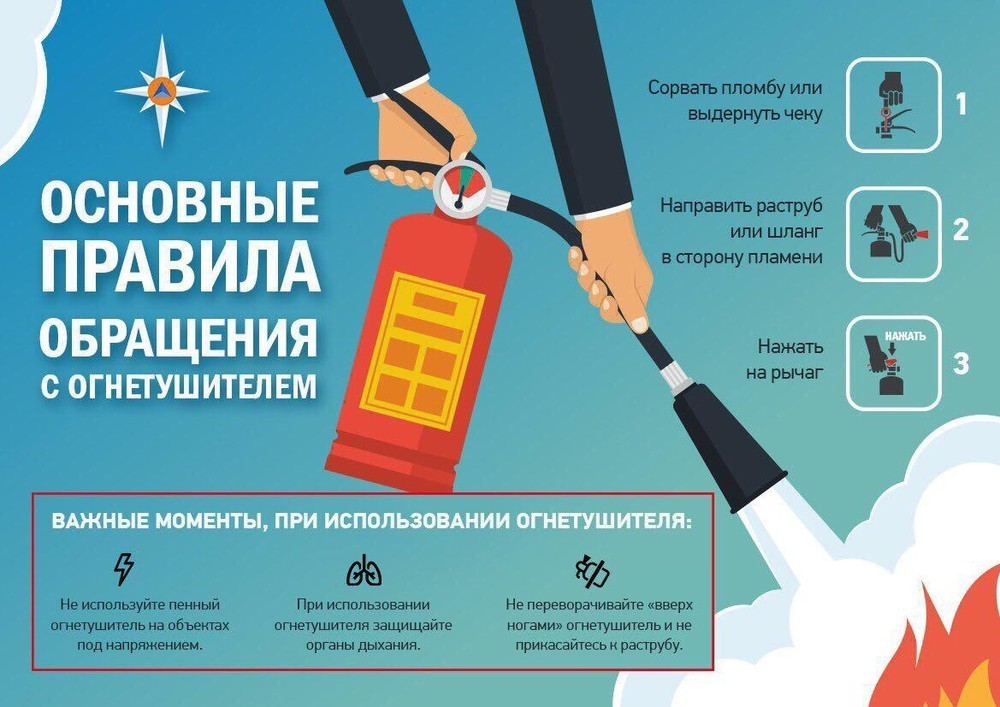 